SCIENTIFIC CURRICULUM VITAEPersonal detailsQualifications Professional experience  Language (Rating: A-Poor/deficient; B - Fair; C – Sufficient; D – Fluent) Expertise and research interestsMain research orientation  -	Informatics application in land management-	Applying GIS, Remote sensing and WebGIS in natural resources management-	Land database construction-	Land use planningList of research projects Publications and accomplishments  Full nameDO THI LOANBirth date 09/07/1987Academic title LecturerSexFemaleAdministrative positionLecturerID NumberDepartment Land Information System, Faculty of Natural Resources and Environment (FONRE)Land Information System, Faculty of Natural Resources and Environment (FONRE)Land Information System, Faculty of Natural Resources and Environment (FONRE)Institution Vietnam National University of Agriculture (VNUA)Vietnam National University of Agriculture (VNUA)Vietnam National University of Agriculture (VNUA)AddressTrau Quy, Gia LamCity/provHanoi Cell phone093883.9787Email (office)doloan@vnua.edu.vnSecond emailDdoloan.tna@gmail.comOrcid number H-index No.YearsAcademic Institution Major/specialty Academic degree12010-2012Vietnam National University of AgricultureLand ManagementMaster of Science22005-2009Vietnam National University of AgricultureLand ManagementBachelor’s degree No.YearsInstitution Address  Position 12014 – nowVietnam National University of AgricultureTrau Quy commune, Gia Lam district, HanoiLecturer22010-nowCentre for land resources and environmental technology (CLRET) - Vietnam National University of AgricultureTrau Quy commune, Gia Lam district, HanoiProjects: Construction of land use planning; Construction of land database; Land inventory and building map of land use statusLanguage ReadingWriting Speaking Certificate/degree English BBBIELTS 5.5………………….No.Project nameFunding agency & amountProject durationPosition in the project (manager, coordinator, secretary, researcher)1Construction of a WebGIS providing land information based on the open source platform in Gia Lam district, HanoiVietnam National University of Agriculture2018Leader2Estimation of biomass on canopy surface of Ba Vi National Park by remote sensing technologyVietnam National University of Agriculture2018Participate3Assessment of drought risk affecting agricultural production in Bac Giang province by remote sensing technologyVietnam National University of Agriculture2017Participate4Readjustment of land use planning during the period 2016 - 2020 in Tam Nong district, Phu Tho provinceConsulting contract between Centre for land resources and environmental technology and Tam Nong People's Committee2016-2018Project manager5“Application of geographic information system to develop a database managing land use planning at district level, case study in Gia Lam district, Hanoi”Vietnam National University of Agriculture2016Leader6Application of WEBGIS to support land database management and sharing land price information in Gia Lam district, HanoiVietnam National University of Agriculture2015-2016Participate7“Application of remote sensing technology and geographic information system to study the changes of surface temperature in Hanoi city during the period 2005 - 2015”Vietnam National University of Agriculture2015-2016Secrectary8Application of information technology in database development and supply of quality agricultural land information in Ha Hoa district, Phu Tho provinceVietnam National University of Agriculture2015-2018Secrectary9Land inventory and building map of land use status of Thanh Xuan District, Ha NoiConsulting contract between Centre for land resources and environmental technology and Tam Nong People's Committee2015Researcher10Building land database of Do Nhan commune and Tu Ne commune, Tan Lac District, Hoa Binh ProvinceConsulting contract between Centre for land resources and environmental technology and Hoa Binh People's Committee2012-2013ResearcherNo.AuthorsYearTitle of papers/bookName of publishers/No.Vol, pageISSN/ISBNIFNotes1Article (s) in ISI-covered journal Article (s) in ISI-covered journal Article (s) in ISI-covered journal Article (s) in ISI-covered journal Article (s) in ISI-covered journal Article (s) in ISI-covered journal Article (s) in ISI-covered journal 1.11.21.32Article in other international Journal Article in other international Journal Article in other international Journal Article in other international Journal Article in other international Journal Article in other international Journal Article in other international Journal 2.12.22.33National/International Conference(s)National/International Conference(s)National/International Conference(s)National/International Conference(s)National/International Conference(s)National/International Conference(s)National/International Conference(s)4Article(s) in national scientific journal Article(s) in national scientific journal Article(s) in national scientific journal Article(s) in national scientific journal Article(s) in national scientific journal Article(s) in national scientific journal Article(s) in national scientific journal 4.1Do Thi Loan, Ha Xuan Linh2019Application of Open – Source Softwaves in Building WebGIS providing Land informationTNU Journal of Science and TechnologyVol 200 (07)ISSN 1859-21714.2Do Thi Loan, Pham Van Van2017Application of GIS in managing land use planning in district levelJournal of Vietnam Soil Science No52/2017ISSN 2525-22164.3Pham Van Van, Do Thi Loan2015Current status and orientation for using agricultural land in Ha Hoa district, Phu Tho provinceIn the proceeding “Impact of land use changes on the soil and water quality and rural environment in VietNam and JapanISSN 978-604-924-200-75Text book, lecture notes (published) Text book, lecture notes (published) Text book, lecture notes (published) Text book, lecture notes (published) Text book, lecture notes (published) Text book, lecture notes (published) Text book, lecture notes (published) 5.36Others (Monographs, patents, scientific awards,..)Others (Monographs, patents, scientific awards,..)Others (Monographs, patents, scientific awards,..)Others (Monographs, patents, scientific awards,..)Others (Monographs, patents, scientific awards,..)Others (Monographs, patents, scientific awards,..)Others (Monographs, patents, scientific awards,..)Vietnam National University of AgricultureHanoi, 05/07/2021            (Full name and signature) 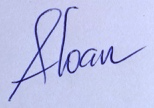                  DO THI LOAN